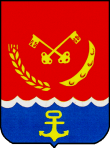 Российская ФедерацияГЛАВА МИХАЙЛОВСКОГО РАЙОНААМУРСКОЙ ОБЛАСТИПОСТАНОВЛЕНИЕ ___17.07.2020__________                                                                                            №_____348___с. ПоярковоО внесении изменений в постановлениеглавы Михайловского районаот 30.12.2019 № 796В целях обеспечения исполнения районного бюджетап о с т а н о в л я ю:Приостановить до 31.12.2020 включительно действие подпункта 3 пункта 8 постановления главы Михайловского района от 30.12.2019 № 796 «О мерах по обеспечению исполнения районного бюджета».Внести в постановление главы Михайловского района от 30.12.2019 № 796 «О мерах по обеспечению исполнения районного бюджета» следующие изменения:пункт 4 дополнить подпунктом 4.3 следующего содержания:«4.3. В случае прогнозирования по итогам исполнения районного бюджета за 1 полугодие и (или) 9 месяцев поступления налоговых и неналоговых доходов районного бюджета в 2020 году ниже предусмотренных по ним плановых назначений начиная с 1 августа и (или) 1 ноября осуществлять проведение кассовых выплат с лицевых счетов получателей средств районного бюджета, открытых в финансово-экономическом управлении района, в порядке очередности в соответствии с Перечнем первоочередных расходов районного бюджета согласно приложению к настоящему постановлению.Проведение кассовых выплат по расходам получателей средств районного бюджета, не включенных в Перечень первоочередных расходов районного бюджета, осуществляется в пределах остатка средств на счете районного бюджета.»;дополнить приложением согласно приложению к настоящему постановлению;пункт 8 дополнить подпунктом 8.1 следующего содержания:"8.1. Установить, что получатели средств районного бюджета вправе предусматривать в заключаемых ими в 2020  году договорах (муниципальных контрактах) о поставке товаров (выполнении работ, оказании услуг) авансовые платежи в размере, не превышающем 50 процентов суммы договора (муниципального контракта), но не более лимитов бюджетных обязательств, доведенных до них в установленном порядке на указанные цели на соответствующий финансовый год, если иные предельные размеры авансовых платежей, превышающие указанный размер, для таких договоров (муниципальных контрактов) не установлены пунктом 8 настоящего постановления, нормативными правовыми актами Российской Федерации.".Установить, что требования подпункта 4.3 пункта 4 постановления главы Михайловского района от 30.12.2019 № 796 «О мерах по обеспечению исполнения районного бюджета» (в редакции настоящего постановления) не применяются к расходам получателей средств районного бюджета, осуществляемым за счет средств межбюджетных трансфертов, предоставляемых из областного бюджета в районный бюджет в виде дотаций, имеющих целевое назначение, субсидий, субвенций и иных межбюджетных трансфертов.С.И.ЖуганПриложениек постановлению главыМихайловского района от 17.07.2020 № 348Перечень первоочередных расходов районного бюджета1. Фонд оплаты труда.2. Взносы по обязательному социальному страхованию.3. Социальные выплаты:1) публичные нормативные социальные выплаты гражданам;2) социальные выплаты гражданам, кроме публичных нормативных социальных выплат.4. Межбюджетные трансферты бюджетам поселений в части расходов на оплату труда и уплату взносов по обязательному социальному страхованию.5. Субсидии бюджетным и автономным учреждениям на финансовое обеспечение муниципального задания:1) в части расходов на оплату труда и уплату взносов по обязательному социальному страхованию;2) в части расходов на оплату коммунальных услуг, услуг связи, продуктов питания, медикаментов, уплату налоговых платежей.6. Расходы на оплату услуг связи, коммунальных услуг, продуктов питания, медикаментов, уплату налоговых платежей казенных учреждений, органов местного самоуправления.7. Обслуживание муниципального долга.8. Расходы дорожного фонда.9. Расходы за счет средств резервного фонда администрации района.10. Исполнение судебных актов по обращению взыскания на средства бюджетов бюджетной системы Российской Федерации.11. Расходные обязательства района, софинансируемые за счет средств из областного бюджета.